AUTOEVALUACIÓN CIENCIAS NATURALES 1° SEMANA 527 al 30 de abrilObjetivo: O.A7 Describir, dar ejemplos y practicar hábitos de vida saludable para mantener el cuerpo sano y prevenir enfermedades (actividad física, aseo del cuerpo, lavado de alimentos y alimentación saludable, entre otros).       O.A6 Identificar y describir la ubicación y la función de los sentidos proponiendo medidas para protegerlos y para prevenir situaciones de riesgo.Escucha atentamente cada pregunta que te leerá un adulto y responde encerrando en un círculo la alternativa que consideres correcta. IMPORTANTE: RECUERDA QUE SI FALLAS NO HAY PROBLEMA, DE ESO SE TRATA, DE APRENDER DE LOS ERRORES. ¡ÁNIMO, TÚ PUEDES!¿Cuál de las siguientes imágenes muestra a un niño realizando actividad física?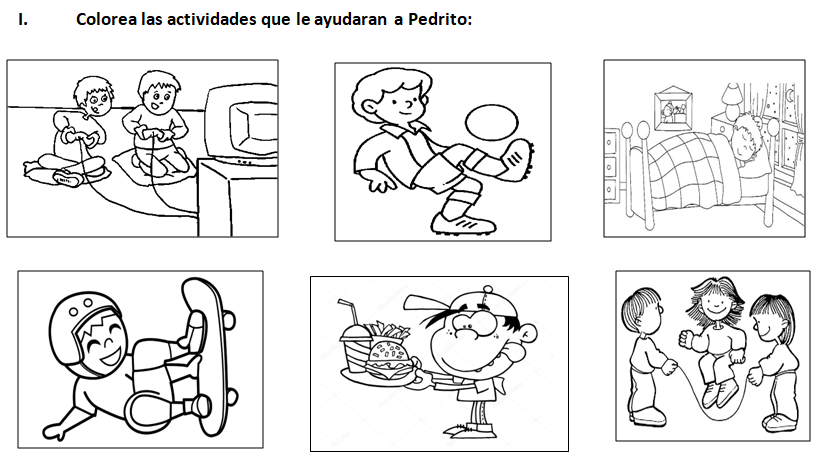 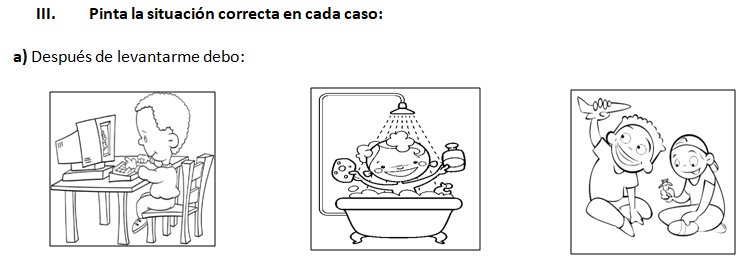 ¿Cuál de las siguientes opciones es saludable para nuestro organismo?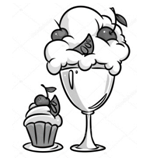 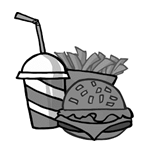 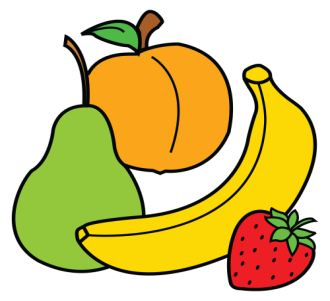 ¿Qué acción representa hábitos de higiene?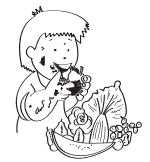 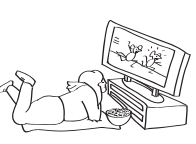 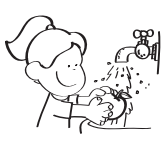 Marca con una X  la opción que muestra hábitos de vida saludable.<<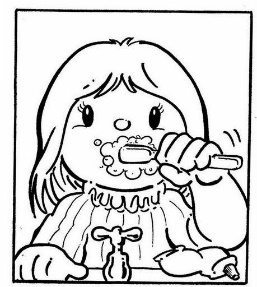 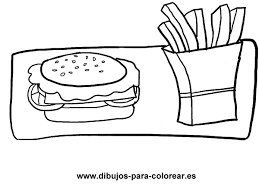 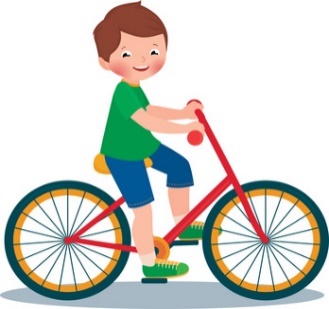 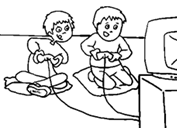 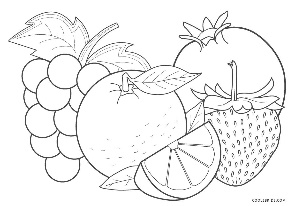 ¿Qué órgano utilizamos para ver?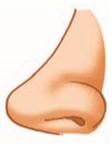 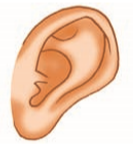 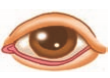 ¿Qué órgano utilizamos para oler?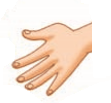 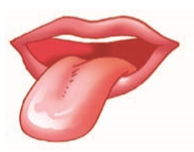 Une con una línea según corresponda: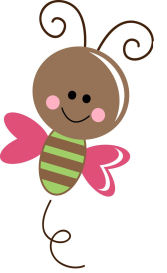 ¿De qué forma podemos proteger nuestra vista del sol?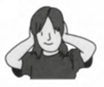 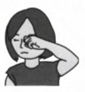 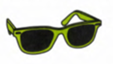 ¿De qué forma podemos proteger la nariz de malos olores?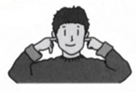 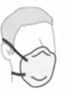 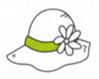 